«РОЗОВЫЙ НОСИК»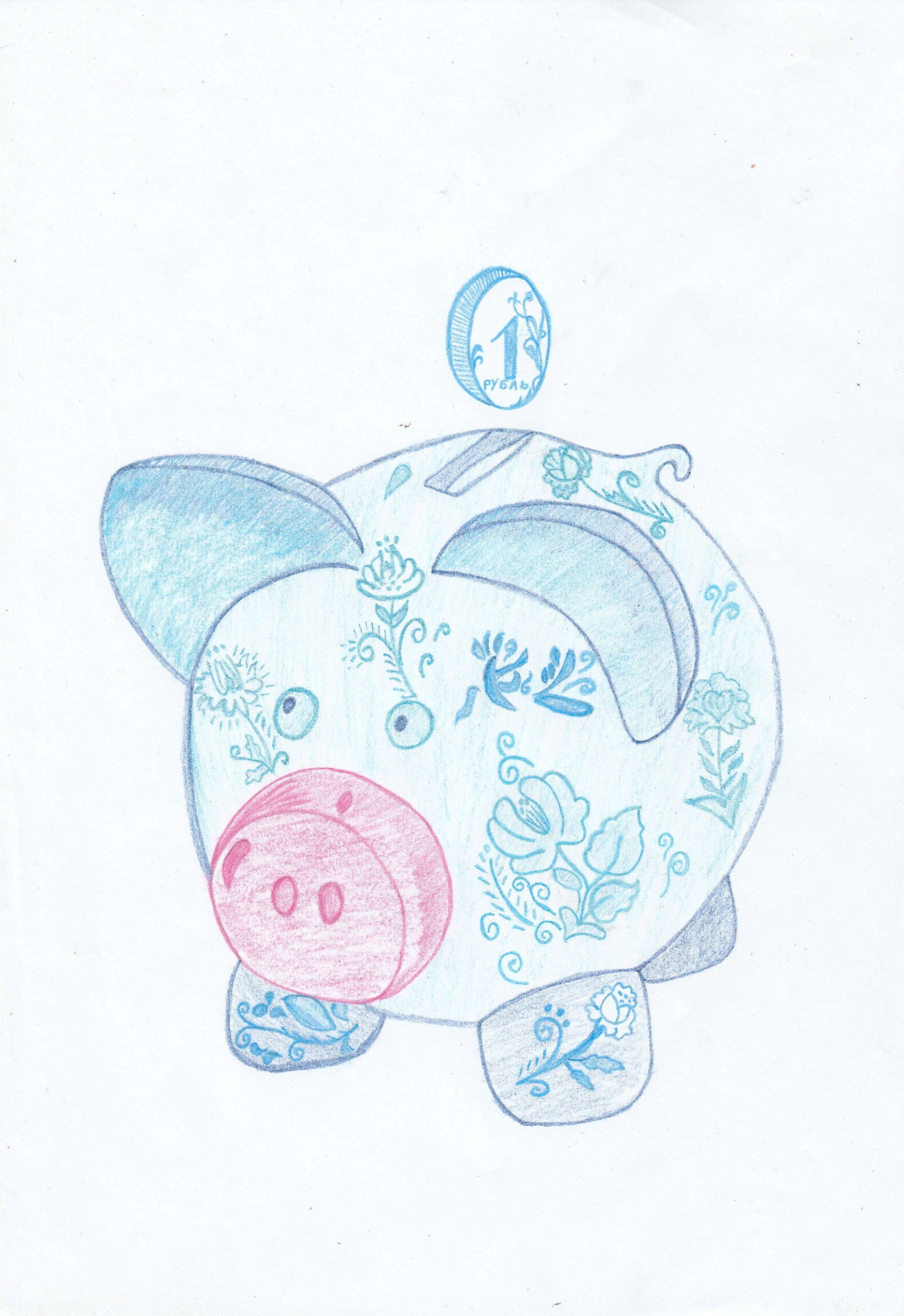 Зарянская ДаринаМуниципальное бюджетное общеобразовательное учреждение «Центр образования № 15 «Луч» г. Белгород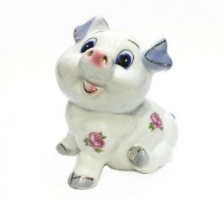 Как все сказки начинаются, так и наша с мамой сказка…Жила была девочка Дарина, будущая первоклассница, а пока еще воспитанница своего любимого детского сада «Непоседы».  Всё бы ничего, но с Даринкой произошла очень интересная сказочная история, которую нам захотелось рассказать и вам, дорогие ребята.  Дарине в день рождения, когда ей исполнялось 6 лет, подарила бабушка копилку «Хрюшу». Копилочка была сделана из гжельского фарфора, вся в цветочках, с голубенькими ушками, розовым носиком и, конечно же, стала отличным подарком внучке.  Бабушка же, будучи очень мудрым человеком, сказала, что это непростой подарок, а тот, который с детства поможет Дариночке достигать намеченных целей, быть экономной в своих желаниях, ответственной, тем более зная, что внучка изучает в детском саду такой важный курс, как финансовая грамотность.Девочке настолько полюбилась эта «Хрюшечка», что она дала ей имя «Розовый Носик».Когда Дарина приходила из садика, она первым делом шла к своей любимице, рассказывала о своих радостях, о друзьях, об интересных и необычных занятиях, где дошколят знакомили с историей возникновения денег, о том, что служило деньгами для древних людей и, конечно же, учили быть экономными и бережливыми. Каждый раз Дарина замечала, что, делясь со своей новой «подружкой» радостными событиями, «Розовый Носик» будто расплывалась в улыбке, а рассказывая о грустном, уголки ее губ опускались, а удивленными её глазки становились, когда девочка рассказывала про «какую-то финансовую грамотность». Дариночка говорила маме:- Мама, а «Розовый Носик» меня понимает, только говорить не умеет… Правда, правда…Мама улыбалась и говорила:— Вот и хорошо, что она радуется вместе с тобой хорошему, учит тебя не совершать не верных поступков.День за днем фарфоровая копилка «Розовый Носик» бережет Даришкины накопления – монетки, которыми делятся с девочкой мама с папой, бабушка с дедушкой. Девочка растет понимающим ребенком и не требует ничего. Она знает, что деньги в семью зарабатывают родители, а решение - на что тратить, принимают всей семьёй.  Это так интересно, когда собирается вся семья вечером в конце месяца и обдумывает, кому что купить, куда потратить и, конечно же, немного и в копилочку «Розовому Носику» опустить монеток.  - А как радуется «Розовый Носик» монеткам, вы бы видели, - говорит Даринка родителям, опуская денежки в маленькую щелочку.Вечерами, читая книги всей семьей, Дарина узнала про разные копилочки и, оказалось, традиция копилок уходит своими корнями в древность. Ученые до сих пор спорят по поводу того, кто и когда их придумал – древние китайцы, немцы или малазийцы.  Денежки опускались в копилочку, чтобы однажды, в один прекрасный день, осуществить мечту своего владельца и подарить ему массу незабываемых минут радости и приятных впечатлений. «Розовый Носик» была завсегдатаем всех домашних посиделок и, слушая про свою значимость, очень гордилась, что приносит пользу этой дружной семье, от чего у нее розовый носик становился еще розовее, губки больше расплывались в улыбке.   Девочка, конечно же, замечала это у своей любимицы, и крепко прижимая ее к себе, говорила:-Мы обязательно с тобой вместе будем учиться считать монетки, решим, на какие важные дела их будем тратить.Шли дни, недели и оставалось совсем немного времени, когда у Дарины должен быть выпускной в детском саду. Она с нетерпением ждала этот праздничный день. Однажды ночью наша героиня проснулась от какого-то звона. Открыв глаза, она увидела, что «Розовый Носик» смотрит на неё, улыбается и трясёт своими толстенькими бочками, от чего и звон монеток идёт.    - Даринка, вставай, будем с тобой семейный совет проводить, решать, на что потратим накопленные денежки. Их так много накопилось, что в щелочку не опустишь больше.Девочка с удивлением смотрела на свою фарфоровую «подружку» и не верила, что она умеет разговаривать, тем более, считать денежки.- А как же все члены нашей большой семьи, как мы будем без них решать такие важные вопросы? Денежки копили все вместе, поэтому и решать надо нам всем.«Розовый Носик» сначала даже хотела обидеться на свою хозяйку, а потом вдруг запела, чему девочка еще больше удивилась:Живёт на свете девочка по имени ДарюшкаИ есть у неё в подружках весёленькая «Хрюшка» -Копилочка такая, фарфоровая, цветная……В ней денежки скопились, их очень много-много, Но как решить вопрос, на что их тратить, куда…?Должна решать лишь вся семья!Даринка ласково погладила между ушек «подружку» и сказала:- В садике нас учили, что все денежки надо умело распределять, быть бережливыми и экономными. Я тебе сейчас расскажу и покажу, на что идут деньги в семье, меня этому учили и мама с папой.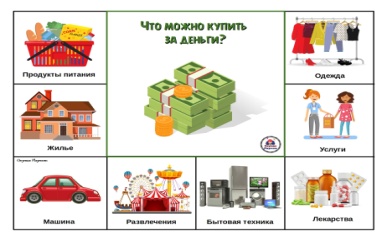 Девочка достала из своего стола картинку и стала объяснять «Розовому Носику» важность денег.-Завтра мы скажем, что денежек много скопилось и решим все вместе, на что их потратить. Как моя бабушка любит говорить: «Утро вечера мудренее». Сказав эти слова, Даринка проснулась и внимательно посмотрела на копилочку, которая хитро-хитро улыбалась.